Publicado en   el 29/05/2014 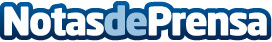 Bankia y Fundesem Business School celebrarán en Alicante una jornada sobre gestión empresarial con más de un millar de asistentes Datos de contacto:Nota de prensa publicada en: https://www.notasdeprensa.es/bankia-y-fundesem-business-school-celebraran Categorias: Finanzas http://www.notasdeprensa.es